БЛАНКсогласования проекта постановления администрации Городищенского муниципального районаО внесении изменений в схему размещения нестационарных торговых объектов на территории Городищенского муниципального района, утвержденную постановлением администрации Городищенского муниципального района от 14 октября 2019г № 935-п (название проекта)Внесено: Локтева О.А., заместителем начальника отдела экономики(ФИО исполнителя, должность)Разослать: отдел экономики, на сайт, МеждуречьеЗаместитель начальникаотдела экономики                   _________________________	              О.А. Локтева                (должность)            	                           (подпись)                                   (инициалы, фамилия)________   (дата)    3-56-85 (телефон)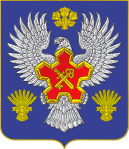 ВОЛГОГРАДСКАЯ ОБЛАСТЬ П О С Т А Н О В Л Е Н И ЕАДМИНИСТРАЦИИ ГОРОДИЩЕНСКОГО МУНИЦИПАЛЬНОГО РАЙОНАот 13 октября 2020 г. № 915-пО внесении изменений в схему размещения нестационарных торговых объектов на территории Городищенского муниципального района, утвержденную постановлением администрации Городищенского муниципального районаот 14 октября 2019 года № 935-п	В соответствии с приказом комитета промышленности и торговли Волгоградской области от 04 февраля 2016 года № 14-ОД «Об утверждении порядка разработки и утверждения схем размещения нестационарных торговых объектов на территории Волгоградской области», на основании протокола     № 31 от 05 октября 2020 года заседания межведомственной комиссии по разработке схемы или внесению изменений в схему размещения нестационарных торговых объектов на территории Городищенского муниципального района, руководствуясь статьей 20 Устава Городищенского муниципального района Волгоградской области, принятого решением Городищенской районной Думы Волгоградской области от 29 июня 2005 года № 847, п о с т а н о в л я ю:1. Внести изменения в Схему размещения нестационарных торговых объектов на территории Городищенского муниципального района в части включения следующего места в Кузьмичевском сельском поселении:2. Внести изменения в графическую часть Схемы размещения нестационарных торговых объектов на территории Городищенского муниципального района, дополнив графическим изображением 9.11.3. Постановление подлежит опубликованию в общественно-политической газете Городищенского муниципального района «Междуречье» и на официальном сайте администрации Городищенского муниципального района.4. Контроль за исполнением постановления возложить на первого заместителя главы Городищенского муниципального района Титивкина В.В.Глава Городищенскогомуниципального района   			          		                  А.В. Кагитин Кузьмичевское сельское поселение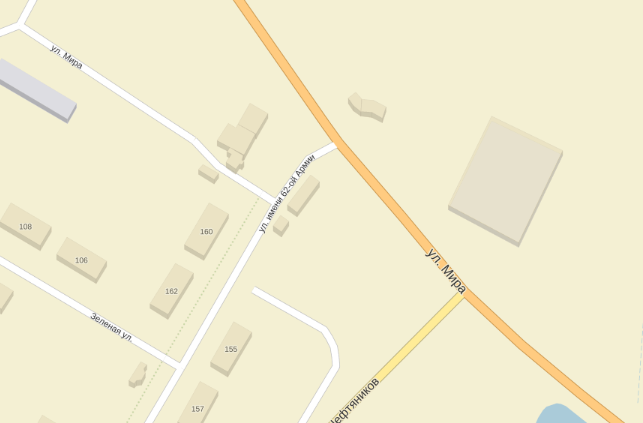 Фамилия,  имя, отчествоЗанимаемая
должностьЗамечания   
  по проекту  
ПодписьДата 
12345Титивкин Виталий Валерьевич Первый заместитель главы Городищенского мун. районаИванова Юлия ВладимировнаНачальник юридического отделаПрокофьева Наталья ЮрьевнаНачальник отдела экономикиУсачев Станислав ДмитриевичНачальник общего отдела№ п/п№ местаВид нестационарного торгового объектаАдресные ориентиры нестационарного торгового объектаПлощадь места размещения нестационарного торгового объекта, кв.мВид деятельности, специализация (при ее наличии) нестационарного торгового объектаСобственник земельного участка (здания, строения, сооружения)119.11киоскп.Кузьмичи, ул. имени 62-й Армии8быстрое питаниенеразграниченная государственная собственность